My Partner: ______________________Comments: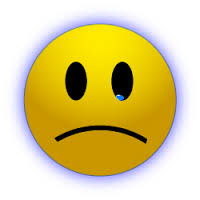 1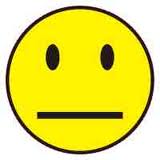 2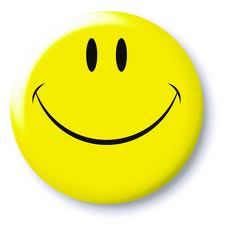 3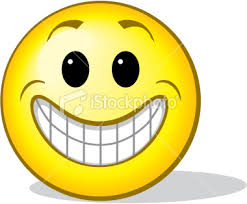 4Lauren and AnnaSammi and MarlonMatt and AmelKieran and RaghadEthan and EmmaSolon and CatieAniyah and StellaJoanna and BreelynCadet and NIcoSuhaib and KellenSaatvik, Suhaib, and Taha1234Used the Covey HabitsStayed on Task – Focused!Shared the Jobs –VideographerEngineerPlanner
RecorderPresenterCreated a Flowchart-Transition Words!Used Engineering Design ProcessCreate a Name, Price, Slogan, and Description